BUKU BIMBINGAN SKRIPSI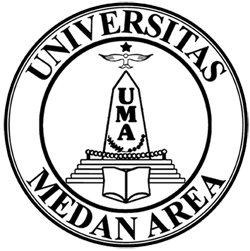 FAKULTAS ILMU SOSIAL DAN ILMU POLITIKUNIVERSITAS MEDAN AREAMEDAN2017


BUKU BIMBINGAN SKRIPSINama	:	………………………………………..NPM	:	………………………………………..Program Studi	:	………………………………………..Judul Skripsi	:		…………………………………………………………………	…………………………………………………………………	…………………………………………………………………	…………………………………………………………………Dosen Pembimbing	:…………………………………………..…………………………………………..FAKULTAS ILMU SOSIAL DAN ILMU POLITIKUNIVERSITAS MEDAN AREAMEDAN2017PELAKSANAAN BIMBINGAN SKRIPSINama	:	…………………………………………..NPM	:	 …………………………………………..Program Studi	:	 …………………………………………..Pembimbing I	:	 …………………………………………..Pembimbing II	:	 …………………………………………..Judul Skripsi	:		…………………………………………………………………………………			…………………………………………………………………………………			…………………………………………………………………………………			…………………………………………………………………………………Nb. Masing-Masing PembimbingDiharapkan Mengisi kolom Uraian Sebanyak 8 kali							Ka. Program Studi ……………………….,							……………………………………………NoTanggalUraian BimbinganT. Tangan Pembimbing IT. Tangan Pembimbing II12345678910111213141516